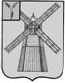 АДМИНИСТРАЦИЯ ПИТЕРСКОГО МУНИЦИПАЛЬНОГО РАЙОНА САРАТОВСКОЙ ОБЛАСТИР А С П О Р Я Ж Е Н И Еот 11 сентября 2013 года  № 276-рс. ПитеркаО создании комиссии по обследованию автодорог и маршрутов движения школьных автобусовВ связи со сложившейся демографической ситуацией и в целях создания условий для равного доступа детей к образовательным услугам, максимального развития и самореализации школьников, их конкурентоспособности, в связи с необходимостью открытия новых маршрутов и в целях предотвращения дорожно-транспортных происшествий при осуществлении подвоза детей школьными автобусами:1. Создать комиссию по обследованию автодорог, по которым проходят маршруты движения школьных автобусов, в составе согласно приложению № 1.2. Организовать подвоз обучающихся 10 классов муниципального общеобразовательного учреждения «Средняя общеобразовательная школа  с. Козловка» в муниципальное общеобразовательное учреждение «Средняя общеобразовательная школа с. Новотулка», муниципального общеобразовательного учреждения «Средняя общеобразовательная школа п. Новореченский» в муниципальное общеобразовательное учреждение «Средняя общеобразовательная школа с. Мироновка».3. Утвердить маршруты движения школьных автобусов согласно приложению № 2.4. Признать утратившим силу распоряжение главы администрации Питерского муниципального района от 4 февраля 2009 года № 21 «Об утверждении состава комиссии по обследованию автодорог и маршрутов движения школьных автобусов».5. Контроль за исполнением настоящего распоряжения возложить на заместителя главы администрации муниципального района по социальной сфере Афанасьеву Л.А.Глава  администрациимуниципального района                                                                             В.Н. ДерябинПриложение № 1 к распоряжению администрации муниципального района от  11  сентября 2013 года № 276СОСТАВкомиссии по обследованию автодорог, по которым проходят маршруты движения школьных автобусовВЕРНО: управляющий делами администрации               муниципального района                                                   Н.А. СалацкаяПриложение № 2 к распоряжению администрации муниципального района от  11 сентября 2013 года № 276-рМаршруты движения школьных автобусов. Маршрут движения автобуса ГАЗ 322132 № ХО 32 СК1. МОУ «СОШ с. Алексашкино» - п. Опытная станция – МОУ «СОШ с. Алексашкино»;2. МОУ «СОШ с. Алексашкино» - МОУ «СОШ с. Питерка» - МОУ «СОШ с. Алексашкино».. Маршрут движения автобуса ПАЗ 32053 № К 153 УН 641. МОУ «СОШ с. Новотулка» - п. Привольный – МОУ «СОШ с. Козловка» - МОУ «СОШ с. Новотулка»;2. МОУ «СОШ с. Новотулка» - МОУ «СОШ с. Питерка» - МОУ «СОШ с. Новотулка».. Маршрут движения автобуса ГАЗ 322132 № В 815 РС1. МОУ «СОШ п. Нива» - п. Приозерный – МОУ «СОШ п. Нива» - п. Руновский  МОУ «СОШ п. Нива»;2. МОУ «СОШ п. Нива» - МОУ «СОШ с. Питерка» - МОУ «СОШ п. Нива».. Маршрут движения автобуса ПАЗ 320 5370 № В 664 ТР1. МОУ «СОШ с. Агафоновка» - х. Решетников – п. Первопитерский -МОУ «СОШ с. Агафоновка»;2. МОУ «СОШ с. Агафоновка» - МОУ «СОШ с. Питерка» - МОУ «СОШ с. Агафоновка».. Маршрут движения автобуса КАВЗ 397653 № 996 РУ1. МОУ «СОШ с. Агафоновка» - п. Нариманово – ст. Питерка  - МОУ «СОШ с. Агафоновка»;2. МОУ «СОШ с. Агафоновка» - МОУ «СОШ с. Питерка» - МОУ «СОШ с. Агафоновка».. Маршрут движения автобуса ГАЗ 322121 № В 675 ТР1. МОУ «СОШ п. Новореченский» - п. Зеленый Луг -МОУ «СОШ п. Новореченский»;2. МОУ «СОШ п. Новореченский» - МОУ «СОШ с. Питерка» - МОУ «СОШ п. Новореченский»;3. МОУ «СОШ п. Новореченский» - МОУ «СОШ с. Мироновка» - МОУ «СОШ п. Новореченский».. Маршрут движения автобуса ГАЗ 322121 № Р 397 ВЕ 641. МОУ «СОШ с. Мироновка» - с. Моршанка - МОУ «СОШ с. Мироновка»;2. МОУ «СОШ с. Мироновка» - МОУ «СОШ с. Питерка».. Маршрут движения автобуса ПАЗ 32053 70 № В 659 ТР 641. МОУ «СОШ с. Питерка» - пер. Пушкина - МОУ «СОШ с. Питерка»;2. МОУ «СОШ с. Питерка» -  автовокзал - МОУ «СОШ с. Питерка».Х. Маршрут движения автобуса КАВЗ 397653 № В 123 ОХ 641. МОУ «СОШ с. Питерка» - КП ГАИ (ул. Ленина) - МОУ «СОШ с. Питерка».ВЕРНО: управляющий делами администрации     муниципального района                                                             Н.А. СалацкаяАфанасьева Л.А.- заместитель главы администрации Питерского муниципального района по социальной сфере, председатель комиссии;Авдонина Т.А.- специалист  категории муниципального учреждения Управление образования администрации Питерского муниципального района, секретарь комиссии (по согласованию);Члены комиссии:Григорьев А.В. - глава Новотульского муниципального образования (по согласованию);Гришкова О.Г.- глава Алексашкинского муниципального образования (по согласованию);Камкина Е.А.- глава администрации Питерского муниципального образования (по согласованию).Коптяков В.А.- глава Агафоновского муниципального образования (по согласованию);Крюков Н.В.- инспектор ДПС ГИБДД МО МВД России «Новоузенский» (по согласованию;Машенцев В.И.- глава Мироновского муниципального образования (по согласованию);Поторочин А.К.- глава Нивского муниципального образования (по согласованию);